«УТВЕРЖДАЮ»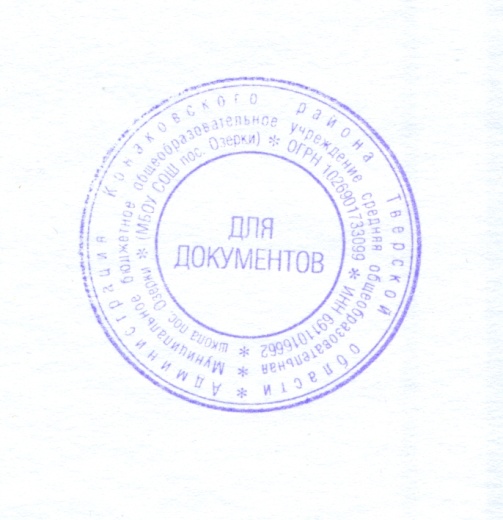 Директор МБОУ СОШ пос. Озерки_____Е.Н.Константинова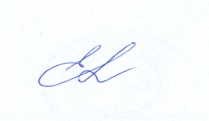                                                                                                                                                                                Приказ №__40 /6 от 28.08/2020 Нормативное обеспечение требований к условиям реализации федерального государственного образовательного стандарта среднего общего образования (ФГОС СОО) Направления мероприятияМероприятияШкольная документацияНормативно-правовое обеспечение введения ФГОС СОО в ООРазработка плана – графика введения ФГОС СОО в ООПлан – график  введения ФГОС ООО в ОУНормативно-правовое обеспечение введения ФГОС СОО в ООПодготовка  приказа  «О создании рабочей группы  по обеспечению перехода ОО на ФГОС СОО»Приказ  «О создании рабочей группы  по обеспечению перехода ОУ на ФГОС ООО»Нормативно-правовое обеспечение введения ФГОС СОО в ООПодготовка приказа «О назначении ответственного за введение ФГОС СОО в ОО»Приказ «О назначении ответственного за введение ФГОС ООО в ОО»Нормативно-правовое обеспечение введения ФГОС СОО в ООВнесение  изменений  в Устав ОО (при необходимости)  в соответствии  с требованиями  ФГОС СООПриказ «О внесении  изменений  в Устав ОО»Утвержденные прилагаемые изменения и дополнения к уставу ООНормативно-правовое обеспечение введения ФГОС СОО в ООРазработка и утверждение основной образовательной программы СОО  ООПриказ  «Об  утверждении основной образовательной программы СОО ОО»Нормативно-правовое обеспечение введения ФГОС СОО в ООРазработка и утверждение  программ внеурочной деятельности  ОУПрограммы внеурочной  деятельности ОУНормативно-правовое обеспечение введения ФГОС СОО в ОООпределение  УМК и  учебных пособий, используемых  в образовательном  процессе в соответствии  с федеральным перечнемИнструктивные письма по выбору  УМК и учебных пособий  в соответствии с   ФГОС  СООНормативно-правовое обеспечение введения ФГОС СОО в ООРазработка документов,  регламентирующих организацию   и содержание образовательного процессаООП СОО школыДоговор с родителямиНормативно-правовое обеспечение введения ФГОС СОО в ООВнесение изменений  в Положение о системе  оценивания, формах и порядке промежуточной  и итоговой аттестации  ОУПоложение  о системе оценивания, формах и порядке промежуточной  и итоговой аттестации  ОО (в части защиты индивидуального итогового проекта)Нормативно-правовое обеспечение введения ФГОС СОО в ООРазработка моделей документов, регламентирующих условия реализации ФГОС СООРегламент  о порядке внесения  изменений  в нормативные документы  ООНормативно-правовое обеспечение введения ФГОС СОО в ООПоложение о стимулировании педагогической деятельности Регламент выбора УМКПоложение о Координационном Совете школы по введению ФГОС СООНормативно-правовое обеспечение введения ФГОС СОО в ООПриведение в соответствии с требованиями ФГОС СОО должностных инструкций работников образовательного учрежденияДолжностные инструкции работников образовательного учрежденияФинансово - экономическое обеспечение введения ФГОС СООРазработка положения о стимулировании труда на основе новой методики формирования системы оплаты и стимулирования труда в образовательных учрежденияхПоложение о стимулировании труда на основе новой методики формирования системы оплаты и стимулирования труда в образовательных учрежденияхФинансово - экономическое обеспечение введения ФГОС СООРазработка локальных актов, регламентирующих установление заработной платы работников образовательного учреждения, в том числе стимулирующих надбавок и доплат, порядка и размеров премированияЛокальный акт о стимулировании труда учителей, внедряющих ФГОС СООФинансово - экономическое обеспечение введения ФГОС СООЗаключение дополнительных соглашений к трудовому договору с педагогическими работникамиДополнительные соглашения к трудовому договору с педагогическими работникамиФинансово - экономическое обеспечение введения ФГОС СООСоставление сметы расходов в рамках выделенного финансированияСмета расходов, в том числе с предусмотренными средствами на учебники и учебные пособияФинансово - экономическое обеспечение введения ФГОС СОООпределение объема расходов на реализацию внеурочной деятельности обучающихсяСистема почасовой оплаты за реализацию часов внеурочной деятельностиФинансово - экономическое обеспечение введения ФГОС СООПривлечение дополнительных финансовых средств (исходя из возможностей ОУ)Положение о дополнительных платных образовательных услугахОрганизационное обеспечение введения ФГОС СООСоздание совета по подготовке и введению ФГОС СООПротокол Совета по подготовке и введению ФГОС СОООрганизационное обеспечение введения ФГОС СООСоздание рабочих групп по введению ФГОС СООПриказ «О создании рабочих групп по введению ФГОС СОО»Организационное обеспечение введения ФГОС СООСоздание творческих групп учителей по разработке программ внеурочной деятельности ОУПриказ «О создании творческих групп учителей по разработке программ внеурочной деятельности ОУ»Организационное обеспечение введения ФГОС СООПроведение диагностики готовности ОУ к введению ФГОС СООАнализ готовности ОУ к введению ФГОС СООАналитическая справкаОрганизационное обеспечение введения ФГОС СООПодготовка и проведение семинаров-совещаний по вопросам введения ФГОС СООПлан семинаров-совещаний по вопросам введения ФГОС СОООрганизационное обеспечение введения ФГОС СОООрганизация и проведение мониторинга по введению ФГОС ОООАнализ результатов и корректировка действийОрганизационное обеспечение введения ФГОС СОООрганизация взаимодействия учреждений города Смоленска Модель сетевого взаимодействия учрежденийОрганизационное обеспечение введения ФГОС СОООрганизация внеурочной деятельности и учет внеучебных достижений учащихсяВариативные программы организации внеурочной деятельности  Портфолио учащегосяОрганизационное обеспечение введения ФГОС СООРеализация моделей взаимодействия учреждений общего и дополнительного образования детей, обеспечивающих организацию внеурочной деятельностиМодель взаимодействия учреждений общего и дополнительного образования в целях создания единого образовательного пространства Организационное обеспечение введения ФГОС СООПривлечение органов государственно-общественного  управления образовательным учреждением к проектированию основной образовательной программы среднего общего образованияООП СОООрганизационное обеспечение введения ФГОС СООВыявление социального заказа на занятия внеурочного компонентаАнкетирование СобеседованиеОрганизационное обеспечение введения ФГОС СООСоздание системы внеурочной деятельности, поддерживающей процесс обученияМодель организации внеурочной деятельности учащихсяОрганизационное обеспечение введения ФГОС СООРазработка плана и осуществление ВШК реализации ООП СООПлан ВШК реализации ООП СООПриказ «О проведении внутришкольного контроля по реализации ФГОС СОО»Организационное обеспечение введения ФГОС СОООпределение полученных результатов и эффектов от введения ФГОС СООАнализ результатов и корректировка действийКадровое обеспечение введения ФГОС СООВыявление степени профессиональной готовности педагогических работников школы к работе по ФГОС СООБанк данных (информация) об уровне готовности педагогических работников к введению и реализации ФГОС СООКадровое обеспечение введения ФГОС СОООбеспечение поэтапного повышения квалификации учителей и членов администрации ОУ по вопросам ФГОС СООПрограмма (план-график) повышения квалификации педагогических и руководящих работников ОУ и действующая модель повышения квалификацииКадровое обеспечение введения ФГОС СООУчастие в районных семинарах и совещаниях по вопросам подготовки к введению ФГОС СОО (в том числе в дистанционном режиме)Материалы, методические рекомендации с семинаров, совещанийНаучно-методическоеобеспечениевведенияФГОС СООСоздание системы методической работы, обеспечивающей сопровождение введения ФГОС СООСистема методической работыНаучно-методическоеобеспечениевведенияФГОС СООРазработка плана методической работы, обеспечивающей сопровождение введения ФГОС СООПлан научно-методической работы ОУНаучно-методическоеобеспечениевведенияФГОС СООРазработка плана научно-методических семинаров (внутришкольного повышения квалификации) с ориентацией на проблемы введения ФГОС СООПлан научно-методической работы ОУНаучно-методическоеобеспечениевведенияФГОС СОООрганизация проектной деятельности в условиях перехода на ФГОС СООСкорректированная программа развития школыИнновационные проекты (по необходимости)Научно-методическоеобеспечениевведенияФГОС СООИзучение и обобщение опыта работы учителей, внедряющих и реализующих ФГОС СООИнформационный банк школыАттестация учителей Публикации в средствах массовой информации и т.д.ИнформационноеобеспечениевведенияФГОС СООИнформирование общественности (в том числе педагогической) о ходе и результатах введения ФГОС СОО с использованием интернет - ресурсовОфициальный сайт школыИнформационноеобеспечениевведенияФГОС СООПроведение родительских собранийПротоколы родительских собранийИнформационноеобеспечениевведенияФГОС СООИнформирование родителей и общественности о подготовке к введению и переходу на ФГОС СООИнформация родителей и общественности Памятки родителямИнформационноеобеспечениевведенияФГОС СОООрганизация изучения общественного мнения по вопросам введения новых стандартов и внесения возможных дополнений в содержание ООП СООМониторинг общественного мненияБанк данных по вопросам введения новых стандартовИнформационноеобеспечениевведенияФГОС СООПодготовка публичного доклада по итогам деятельности в учебном годуПубличный доклад директора школыИнформационноеобеспечениевведенияФГОС СООПубликации в средствах массовой информации о введении ФГОС СООПубликацииИнформационноеобеспечениевведенияФГОС СООСоздание проектной группы образовательного учреждения по информационному сопровождению ФГОС СОООпределение функционала членов проектной группыПлан информационного обеспечения введения ФГОС СОО и его реализацияИнформационноеобеспечениевведенияФГОС СООСоздание и размещение информации:на школьном сайте;в печатных изданиях ОУПубликации, информированные письма о действующем механизме доступа к информационным ресурсамИнформационноеобеспечениевведенияФГОС СООИнформирование участников образовательного процесса и общественности о введении ФГОС СОО через проведение:общешкольных родительских собраний;публичный отчет директора школы;мониторинг общественного мненияИнформация о проведении указанных мероприятийИнформационноеобеспечениевведенияФГОС СООСистема мер по предотвращению недостаточной информированности общественности о введении ФГОС СОО и недопущение публикации недостоверной  информацииКорректировка плана Внутренняя экспертиза  информационных материалов, подлежащих публикации на сайте и в СМИМатериально-техническоеобеспечениевведенияФГОС СООМатериально - техническое обеспечение в соответствии с федеральными требованиями к минимальной оснащенности учебного процессаПлан материально - технического обеспечения ОУМатериально-техническоеобеспечениевведенияФГОС СОООбеспечение соответствия материально-технической базы реализации ООП действующим санитарным и противопожарным нормам, нормам охраны труда работников образовательного учрежденияУтвержденный бюджет ОУМатериально-техническоеобеспечениевведенияФГОС СООПриведение территории образовательного учреждения в соответствие с действующими санитарными и противопожарными нормативамиАкт готовности участка образовательного учрежденияМатериально-техническоеобеспечениевведенияФГОС СОООснащение школьной библиотеки необходимым количеством учебной и учебно-методической литературы для реализации ФГОС СООКартотека учебно-методической литературы для реализации ФГОС СООМатериально-техническоеобеспечениевведенияФГОС СООПриведение помещения для питания учащихся в соответствие с требованиями СанПиНАкт готовности столовой (пищеблока) к организации питания учащихсяМатериально-техническоеобеспечениевведенияФГОС СОООснащение помещений для занятий моделированием, техническим творчеством, естественнонаучными исследованиями, иностранными языками в соответствие с требованиями СтандартаАкт готовности помещений для занятий моделированием, техническим творчеством, естественнонаучными исследованиями, иностранными языкамиМатериально-техническоеобеспечениевведенияФГОС СООПриведение актового, спортивного залов и медицинского кабинета в соответствии с требованиями СтандартаАкт готовности помещений актового, спортивного залов и медицинского кабинетаМатериально-техническоеобеспечениевведенияФГОС СОООрганизация экспертизы условий организации образовательного процесса с участием общественностиАналитическая справка